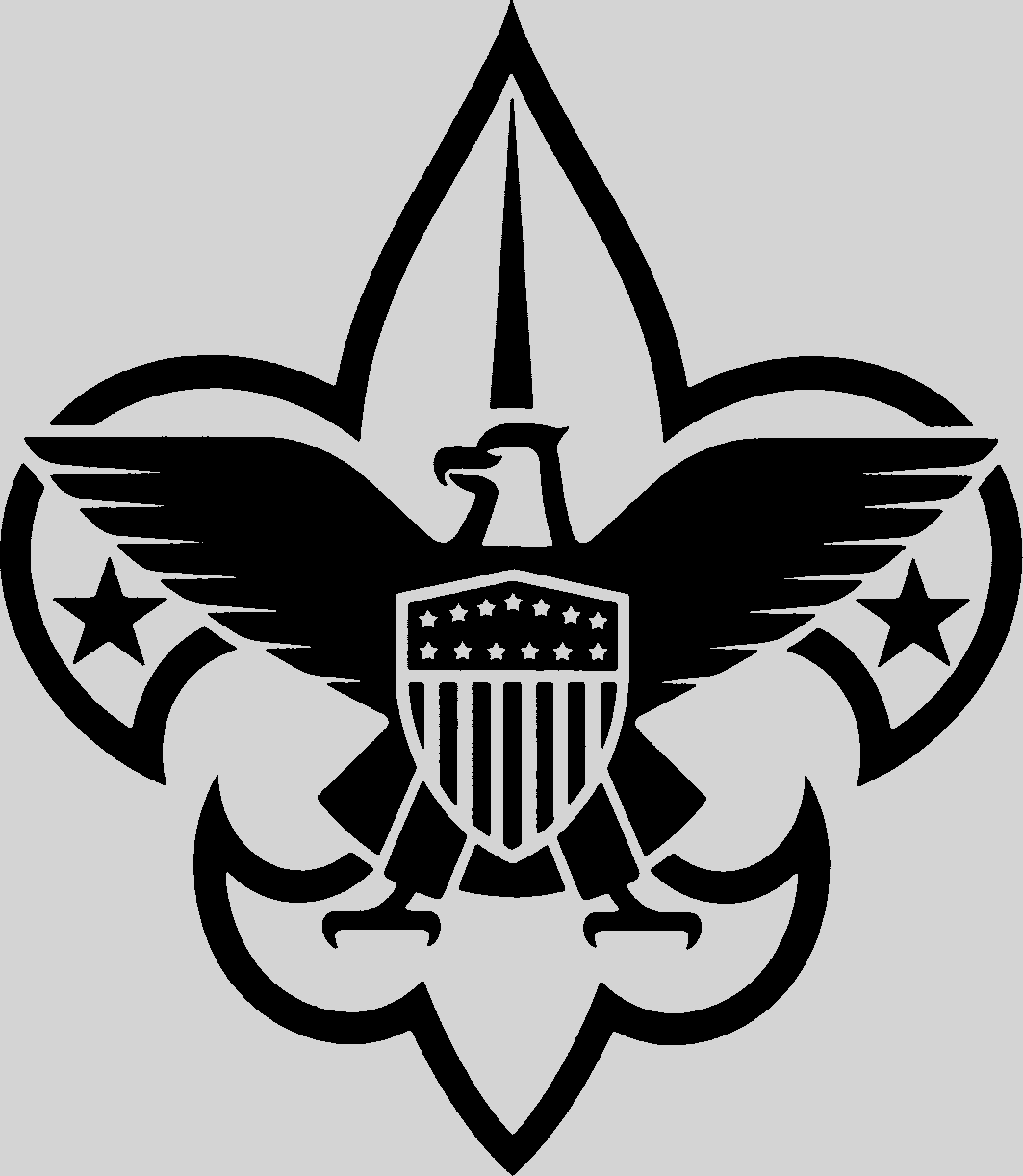 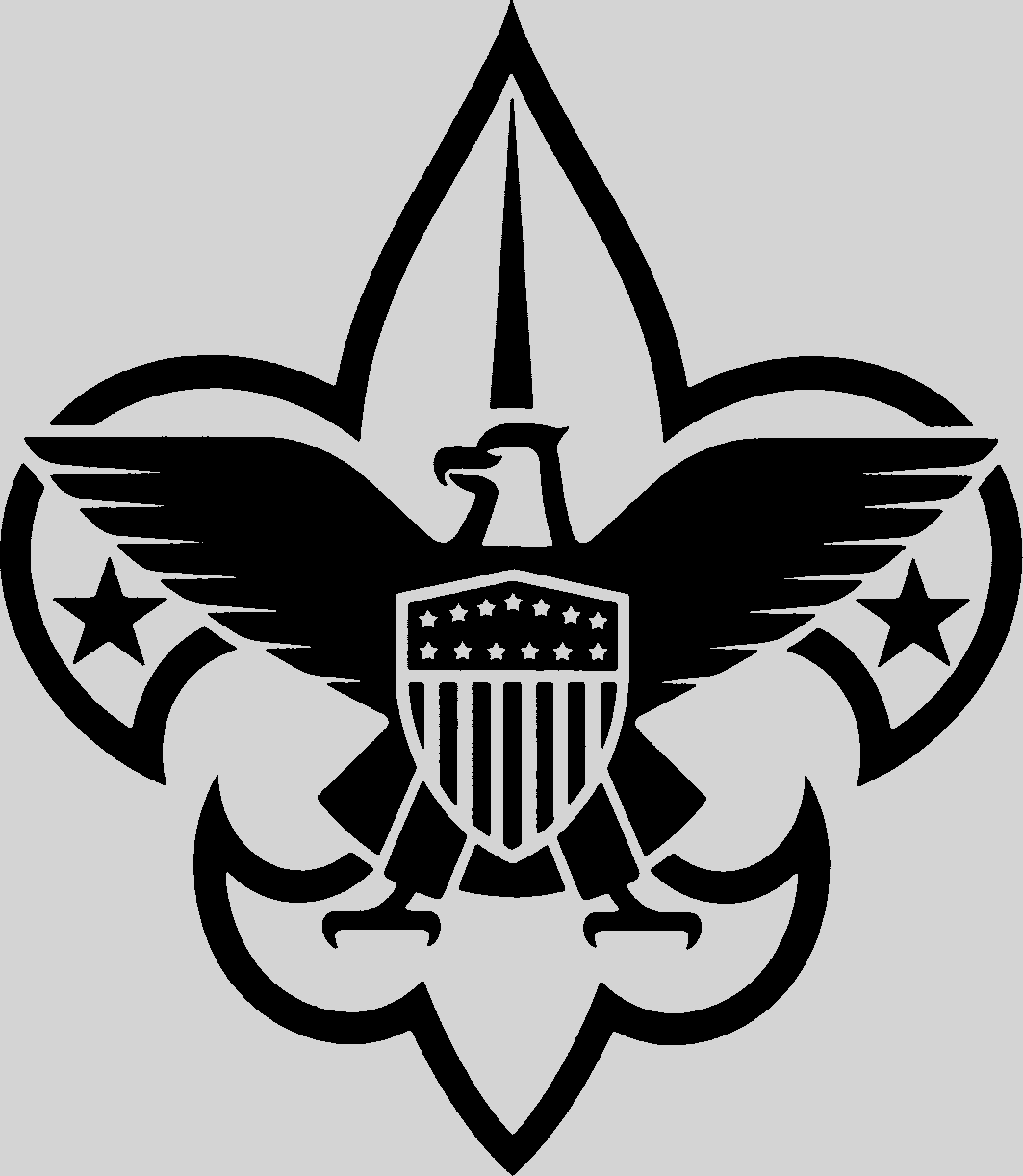 ScheduleUnit Volunteer:District Volunteer:School:Contact Information:Information to CoverPack information Sheet:My Pack number:My Scouting District: ChaparralMy Council: South Plains CouncilMy Cubmaster’s name:My Cubmaster’s phone number:My Cubmaster’s email:My Pack meets on:My Pack meets at:Registration ReceiptPack #		Troop #Dear Unit Leader,	Congratulations on your great effort during School Night for Scouting.You registered	Cub Scouts at $		each for a total of $		You registered 	 adults at $		each for a total of $		Total registration fees: $You Submitted a total of $You turned in	 youth and 		adult applications that were not paid for. Balance deposited in your account is $			. Money for adult applications not completed will be with the balance deposited to your unit account. The adult application must be completed with all signatures and youth protection before it is processed. Any uncompleted apps will be returned to unit leader.Number of		Tigers,	   Wolves,    	        Bears,	          Webelos    District Executive	         Unit Leader		      District Volunteer6:30 p.m.Arrive at SchoolSet out Table TentsSet out Pens7:00-7:15 p.m.Greet ParentsHand out SNFS PacketDirect them to fill out Youth Application7:15-7:35 p.m.**Unit Leader** Go over information:“Welcome to Scouting” packet“Important information”Q&A7:35 p.m.Direct them District Volunteer to take registration and moneyTake Registration7:40 p.m.Sign off on all paid/unpaid applicationsSign off on registration receiptTake carbon copies of applicationsClean up any messes8:00 p.m.Call District Executive with update on who signed up and when to meet for pick upTurn in applications, money, and reconciliation receiptCub Camp ActivitiesSpring Cub CampSummer Cub CampYouth Protection TrainingRequired for all registered leaders to help keep boys safe from abusive situationsBoys LifeOfficial magazine of the Boy Scouts- Sent out monthlyNew Fall Cub Scout FeeThe fee you pay tonight will pay your registration through December 2016TrainingAll Leaders must complete training. Most can be completed online at www.myscouting.orgFundraisersPopcorn fundraiser helps boys earn their way through scouting